Story Board                          Title:_____________________________________________               By_____________________________________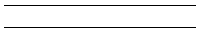 Story Board                 Title:_________________________________________________     By:___________________________________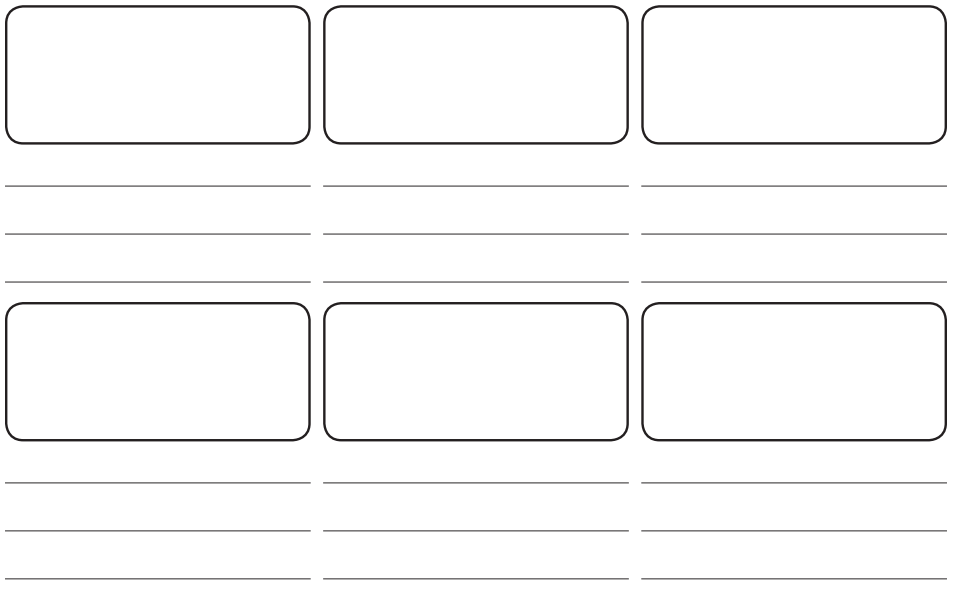 